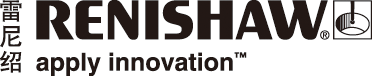 雷尼绍推出适用于校准系统的全新CARTO软件解决方案 雷尼绍将在2015意大利米兰欧洲机床展 (EMO 2015) 上推出一款适用于雷尼绍校准系统的全新免费软件包。该软件包包含Capture（数据采集）和Explore（数据浏览），可为XL-80激光干涉仪系统提供数据采集和分析功能。CARTO 1.1版软件支持通过按键、位置和外（触发脉冲输入）触发进行线性、角度和直线度测量。CARTO采用一种新数据库系统，可为用户自动存储和整理数据，从而简化操作，让用户快速、轻松地将数据与历史结果进行比较。CARTO软件包引入经过改进和更新的数据采集应用程序Capture（数据采集），具有以下特性：自动检测机床移动方向，降低此过程中的人为误差几率。直观的用户界面方便新用户直接快速采集数据，减少培训需要。可在一个屏幕上使用所有核心功能，提高测试设定效率。可自动创建ISO-10360定位方式，简化繁复的测试设置。Explore（数据浏览）将XCal-View数据分析软件的高级功能集成到CARTO软件包中，具有以下特性：可按照不同的标准搜索数据库中的测试（例如机器名称、操作员和日期等），方便用户查看历史测试数据。可在同一屏幕显示多个数据集，便于进行目视比对。可根据测试结果创建线性误差补偿文件。可通过设定图形线条粗细和添加公司标识等方法创建自定义测试报告。用户友好型界面无需培训或阅读冗长的手册，新用户可利用直观的CARTO用户界面立即开始快速采集和分析数据。该软件包的完全定制化功能意味着每个用户可根据自己的要求量身定制Capture（数据采集）和Explore（数据浏览）。随着CARTO的进一步开发，该软件包还将会新增更多功能，包括对回转轴、平面度和动态测量的支持。可从www.renishaw.com/carto免费下载CARTO 1.1版软件。有关雷尼绍校准和性能监控产品的详细信息，请访问www.renishaw.com.cn/calibration。完